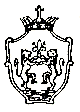 DA INVIARE COMPILATA ENTRO IL 05/05/2023 TRAMITE MAIL A UFFICIOSCUOLA.POPPI@CASENTINO.TOSCANA.ITAl Comune di PoppiUfficio ScuolaSERVIZIO TRASPORTO SCOLASTICO 2023/2024   DICHIARAZIONE DI RESPONSABILITA’ PER RITORNO IN AUTONOMIA DALLA FERMATA DELLO SCUOLABUS ALL’ABITAZIONE (valevole solo per gli alunni iscritti alla Scuola secondaria di I° grado) (da compilare solo dopo aver letto il contenuto della dichiarazione e dopo aver attentamente valutato i rischi connessi)Oggetto: Autorizzazione per ritorno autonomo dalla fermata dello scuolabus all’abitazione Alunno/a _______________________________________________________________Art. 19 bis D.L. 16.10.2017, n. 148 convertito in Legge 4.12.2017, n. 172Io sottoscritto ____________________________________nato a _________________________________Il_____________ Residente a ________________________________ via __________________________n. ________ Tel. ________________________ mail ____________________________________________Io sottoscritta ____________________________________nata a _________________________________Il_____________ Residente a ________________________________ via __________________________n. ________ Tel. ________________________ mail ____________________________________________in qualità di genitori/tutori dell’alunno/a  ___________________________________ iscritto al servizio di trasporto scolastico per l’anno scolastico 2023/2024, frequentante:la classe ________________ della scuola Secondaria di 1° grado Poppi / Badia PratagliaD I C H I A R I A M O di aver visionato gli artt. 2043, 2047 e 2048 del Codice Civile;  di aver visionato l’art. 61 della Legge n. 312, 11/07/1980;  di aver visionato l’art. 591 del C.P.; di aver visionato l’art. 19 bis comma 2 del Decreto Legge 16 ottobre 2017, n. 148 convertito con modificazioni dalla L. 4 dicembre 2017, n. 172 (in G.U. 05/12/2017, n. 284) che prevede la possibilità di usufruire in modo autonomo del servizio di trasporto scolastico nel tragitto scuolabus- casa; di essere a conoscenza delle disposizioni organizzative previste per il servizio di trasporto scolastico e di accettare le modalità ed i criteri previsti in merito alla vigilanza sui minori; di essere consapevoli che nell’intervallo di tempo precedente alla salita sullo scuolabus dell’alunno, nonché successivo alla discesa dallo scuolabus dello stesso, la vigilanza sui minori ricade interamente sulla famiglia; di essere impossibilitati a garantire alla fermata dello scuolabus la presenza di un genitore o di un altro soggetto maggiorenne, appositamente delegato;che nostro/a figlio/a, seppur minorenne, a nostro parere possiede un grado di maturità tale da consentirgli/le di effettuare il percorso dalla fermata dello scuolabus a casa e viceversa, in sicurezza nell’ambito di un processo volto alla sua auto responsabilizzazione; che nostro/a figlio/a conosce il percorso dalla propria abitazione alla fermata dello scuolabus e viceversa per averlo più volte effettuato, anche da solo/a; che tale percorso non manifesta profili di pericolosità particolare, rispetto al tipo di strade e di traffico relativo; che comunque nostro/a figlio/a durante il tragitto potrà essere da noi controllato/a anche tramite cellulare; che ci impegniamo a monitorare i tempi di percorrenza del percorso dalla fermata dello scuolabus all’abitazione ed a comunicare al Comune eventuali variazioni delle circostanze sopradescritte; che ci impegniamo a ritirare personalmente nostro/a figlio/a su eventuale richiesta del Comune e nel caso insorgano motivi di sicurezza. C H I E D I A M O Che nostro/a figlio/a __________________________________ sia autorizzato/a a scendere alla fermata dello scuolabus stabilita per il rientro a casa, e a ritornare autonomamente alla propria abitazione, senza la presenza di accompagnatori. ESONERIAMO  pertanto il Comune di Poppi e la ditta appaltatrice del servizio di trasporto scolastico da qualsivoglia responsabilità in ordine a tale scelta, operata dai sottoscritti liberamente e con la piena consapevolezza di tutto quanto prima premesso.Data _______________________   									 Firma ___________________________						Allegare copia documento identità								 Firma	_____________________________						Allegare copia documento identitàINFORMATIVA PRIVACYart. 13 del Regolamento UE 679/16Ai sensi dell’art. 13 del Regolamento UE 679/16, il Comune informa che i Suoi dati personali sono trattati, sia in forma cartacea che con strumenti elettronici, per fini istituzionali, per gestire gli adempimenti istruttori ed amministrativi previsti nel presente procedimento e per adempiere a prescrizioni previste dalla legge, nonché per finalità di verifica autocertificazioni, pubblicazione in albo pretorio o amministrazione trasparente e per archiviazione e conservazione entro i tempi previsti dalla legge. I trattamenti sopra descritti sono leciti ai sensi dell’art. 6 comma 1 lett. c) ed e) del suddetto Regolamento UE 679/16. 